1N3345 Transition to Professional Nursing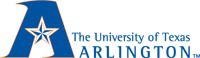 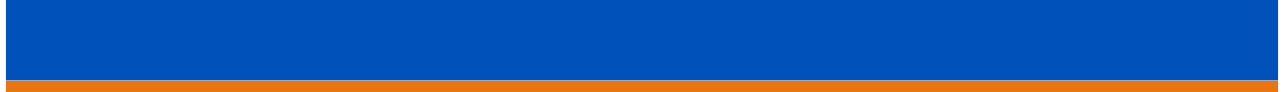 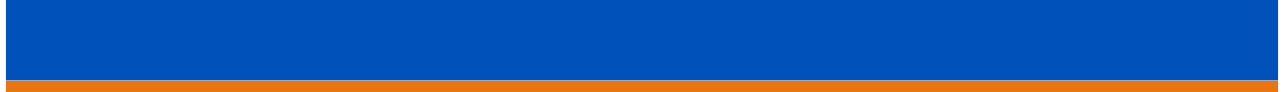 THE UNIVERSITY OF TEXAS AT ARLINGTON COLLEGE OF NURSING & HEALTHCARE INNOVATIONRN to BSN ACCELERATED ONLINE PROGRAMN3345 Transition to Professional NursingRN Licensure is RequiredStudents must be an RN (ADN or Diploma graduate) with a current, unencumbered RN license in one of the 50 United States.Documentation of that license will be required as an assignment in Module 4 in order to successfully complete the course and continue to progress to other RN BSN Nursing Courses in the program.New graduate nurses may enter the course but must have passed and provided official documentation of passing the NCLEX Exam before the last day of the course or receive an incomplete for the course until the NCLEX Exam has been successfully completed. In this instance the student may continue to take general courses but cannot progress to any additional RN BSN Courses until N3345 has been successfully completed.Must have access to reliable internet service and use Microsoft Word 2010 or later during this course and throughout the RN BSN program.  Course schedules require mid-week and weekend deadlines for required course activities. All assignments are due using Central Time.Course  DescriptionCourse provides an introduction to concepts, values, and behaviors necessary for transitioning to a professional nursing role.	Topics include introduction to RN BSN program, using the UT Arlington online library, nursing theory/philosophy, ethics, professional boundaries, introduction to evidence based practice, and functioning as a team member when practicing professional nursing in contemporary healthcare settings as well as strategies for personal and professional empowerment.Credit Hours and Clock HoursCredit hours (3-0)Placement in CurriculumFirst course in the RN-BSN program. Required course. Successful completion required before progressing to additional RN BSN courses. Must have RN license by end of this course in order to progress to further RN BSN nursing courses.Course PrerequisitesComposition I & IITechnical Writing (or co-requisite)Course Teaching TeamAcademic CoachesEach of you will be assigned to an Academic Coach.   These are nurses who have all the qualifications of the UT Arlington College of Nursing Faculty and have experience in the content areas covered by the course.   They assist the UTA Faculty in all accelerated online courses.  They are your first contact for any course questions and must be directed to them using your UTA email or through the email provided directly in the Blackboard course.   Faculty and Academic Coaches will not respond to your personal email accounts. All assignments must be submitted into this Blackboard course in order to be graded.   Academic Coaches will not accept any assignments via email.UT Arlington Email: Faculty and Academic Coaches do not respond to any student emails other than UTA email addresses. Be sure you have set up your UTA email and use it!Required Text BookMasters, K. (2017). Role development (4th ed.). Burlington, MA: Jones & Bartlett.Houghton, P.M. & Houghton T. J (2009). APA: The easy way (2nd ed. fourth printing) Flint, MI: Baker College.Course OutcomesTeaching  MethodsReadings Lecture/Videos Case StudiesWritten assignments Discussion boardsProgress Monitors and Quizzes JournalUT Arlington College of Nursing Grading CriteriaIn order to successfully complete an undergraduate nursing course, the followingminimum criteria must be met (additional course requirements may be necessary):70% weighted average on proctored exams70% weighted average on major written assignments (i.e. non-written, computerized assignments, etc.)In undergraduate nursing courses, all grade calculations will be carried out to two decimal places, and there will be no rounding of grades. Letter grades for tests, written assignments, end-of-course grades, etc., shall be:The existing rule of C or better to progress remains in effect; therefore, to successfully complete a nursing course student shall have a course grade of 70.00 or greater.EvaluationParticipation Grade: Because this is an online course, participation in the course activities is essential to completing this course. Discussion boards are used to collectively explore topics/case studies/situations outlined in weekly course content. The Participation Grade consists of the orientation quiz, self-evaluation, all progress monitors, weekly discussion boards and self- assessments. All are expected to be completed. If any are not completed then a grade of “0” will be entered for that activity and will be calculated into the overall Participation Grade which is 25% of the overall grade and will be factored in at the end of the course.Progress Monitors are part of your Participation Grade. Most Modules have a Readings and a Video Progress Monitor. They are located in both the Readings and Videos sections. There are questions that test your comprehension and understanding of course content. They are factored into the overall Participation Grade (so will not reflect in the overall cumulative grade until the course ends), and you are expected to complete them.   Participation Grade comprises 25% of  the final grade.Discussion Board Entries are a vital part of this online course.Three posting are required for each Module by the deadlines outlined in the Course Planning Calendar below. You create a discussion thread by Wednesday and respond to2 colleagues by Saturday of each module.Create a discussion thread to be posted by 2359 pm (CT) each Wednesday of the course. Use citations and references as appropriate. APA Format is required.Respond to 2 classmate’s postings in a substantive manner to be posted by Saturday of the Module at 2359 pm(CT). Use references and citations as appropriate. APA Format is required.Deadlines are in the Course Calendar for each Module’s Discussion Board deadlines. APA citations are necessary when appropriate. Completion of modules on APA format and plagiarism are required in Module 1 of the course. Rubrics are used to grade the discussion entries.All discussion board entries are graded and calculated into the overall Participation Grade which comprises 25% of the final grade. If parts of the requirements of discussion board entries are omitted, then (as shown on the rubric) then a grade of “0’ will be entered into that portion of the rubric and calculated into the final grade.Late assignments: All participation is electronically monitored.Late papers may be penalized up to 5 points for every day late.After late for 5 days a “0” will be entered unless prior arrangements have been made with the Academic Coach or Faculty.No late assignments will be accepted after the course closes on the last week of class unless prior arrangements have been made with the Academic Coach or Faculty.Late quizzes: Failure to complete a weekly quiz by the due date may result in an “O” for the quiz unless prior arrangements have been made with the Academic Coach. Students who cannot complete the quiz by the designated day and time will be required to notify their Academic Coach on or before the quiz deadline. Any makeup quiz or retaking of the quiz will be at the discretion of the Course Faculty.Course Planning Calendar and Weeks/Times Assignments are Due!(All times are Central Time Zone (CT) regardless of where the student lives)Student Evaluation of TeachingAt the end of the course, you will be asked to complete an evaluation form of the course content and the Faculty’s effectiveness. Please take the time to complete this evaluation. Consistently changes to theccourses have been prompted by student’s constructive comments.Faculty’s Philosophy and ResponsibilitiesLearning is exciting and fun. Life is all about learning and growing. I learn every time I teach a course. I will provide learning experiences designed to help you meet the course outcomes. My role is to facilitate your learning, but I cannot learn for you. That is up to you. I want to treat you as an adult learner. That means you have to motivate yourself. I have high expectations and performance standards for students and hold myself to the same standards.Student  ResponsibilitiesThe student is responsible for reading assigned materials, viewing the lecture videos, participating in the course discussions, completing assigned work, and reviewing other materials as necessary to support comprehension of course content. Students are responsible for all material provided online, including lecture notes, announcements, and material that results from group discussions. Students are responsible for communicating needs/concerns to their Academic Coach. As necessary, the Academic Coach will communicate with the course faculty member.Students are expected to participate in the online discussions and students’ comments/responses should reflect academic preparation. All written presentations should follow APA format guidelines, using correct grammar, spelling, and punctuation.Library  InformationPeace Williamson, Nursing Librarian Email: peace@uta.eduResearch information on Nursing: http://www.uta.edu/library/research/rt-nursing.htmlUT Arlington Information StudentCode of EthicsThe University of Texas at Arlington School of Nursing supports the Student Code of Ethics Policy. Students are responsible for knowing and complying with the Code.The Code can be found in the UTASON Student Handbook.Academic IntegrityIt is the philosophy of The University of Texas at Arlington that academic dishonesty is a completely unacceptable mode of conduct and will not be tolerated in any form. All persons involved in academic dishonesty will be disciplined in accordance with University regulations and procedures. Discipline may include suspension or expulsion from the University."Scholastic dishonesty includes but is not limited to cheating, plagiarism, collusion, and the submission for credit of any work or materials that are attributable in whole or in part to another person, taking an examination for another person, any act designed to give unfair advantage to a student or the attempt to commit such acts." (Regents’ Rules and Regulations, Series 50101, Section 2.2) For additional information please refer to the UTASON Student Handbook.Statement for Americans with Disabilities ActThe University of Texas at Arlington is on record as being committed to both the spirit and letter of federal equal opportunity legislation; reference Public Law 92-112 - The Rehabilitation Act of 1973 as amended. With the passage of federal legislation entitled Americans with Disabilities Act (ADA), pursuant to section 504 of the Rehabilitation Act, there is renewed focus on providing this population with the same opportunities enjoyed by all citizens.As a faculty member, I am required by law to provide “reasonable accommodation” to students with disabilities so as not to discriminate on the basis of that disability. All lecture videos are provided in the Resources section of the course with ADA accommodations. Student responsibility primarily rests with informing your Academic Coach or faculty at the beginning of the course and in providing authorized documentation. Information regarding specific diagnostic criteria and policies for obtaining academic accommodations can be found at www.uta.edu/disability.Online ConductThe discussion opportunities should be viewed as a public and professional forum for course-related discussions.Students are free to discuss academic matters and consult one another regarding academic resources. The tone of online postings should be professional in nature.It is not appropriate to post statements of a personal or political nature or statements criticizing classmates or faculty.Inappropriate statements/language will be deleted by the course faculty and may result in denied access to the discussion board.College of Nursing InformationAPA FormatAll nursing papers are expected to follow American Psychological Association (APA) format. In addition to the APA manual, a brief summary of commonly used APA information may be found under the UTASON Student Handbook.The Student Handbook can be found by going to the following link: http://www.uta.edu/nursing/handbook/toc.php or by going to the Nursing website (www.uta.edu/nursing) and using the link provided under Current StudentsNo Gift PolicyIn accordance with Regents Rules and Regulations and the UTA Standards of Conduct, the School of Nursing has a “no gift” policy.	A donation to the UTA School of Nursing Scholarship Fund would be an appropriate way to recognize an Academic Coach or faculty member’s contribution to your learning. For information regarding the Scholarship Fund, please contact the Dean’s office.N3345 Module Objective AlignmentFaculty Member NameFaculty Member EmailFaculty Member RoleTammy Eades, DNP, MSN, RNeades@uta.edu Lead FacultyPam White, MSN, RNGretchen Hutchinson, MSN, RNplwhite@uta.eduHutchinson@uta.eduFacultyFacultyMaura Bernasconi, MSN, RNmaurab@uta.eduFacultyCourse  Performance OutcomesAt the end of this course, the student should be able to:Performance Measurement1. Articulate a personal framework of practice that includes professional nursing  values.Program Outcome 1,7Personal Philosophy of Nursing: Personal framework paper that encompasses ethical values and beliefs about nursing’ s domain concepts2. Identify evidence-based nursing practices found in current literature related to a clinical problem.Program Outcome 4Information Retrieval Paper3. Demonstrate use of American Psychological Association (APA) style in writing professional papers.Program Outcome 2,4Grammar, punctuation, and APA format evaluated on personal framework and information retrieval paper4. Retrieve professional literature utilizing electronic databases.Program Outcome 9Information Retrieval Paper requires inclusion of electronically retrieved sources.5. Develop computer skills to facilitate completion of coursework  for RN-BSN Program.Program Outcome 9Personal Philosophy of Nursing Paper and Information Retrieval Paper6. Identify historical, legal, ethical, regulatory, and political factors influencing professional nursing practice and the evolution of the nursing profession.Program Outcome 3Quiz, guided discussion board entries, case studiesA: 90.00 -100.00B: 80.00 -89.99C: 70.00 -79.99D: 60.00 -69.99Components to Be GradedGrading WeightsAPA/Plagiarism Modules, Role Transition15%Personal Philosophy of Nursing25%Information Retrieval Paper35%Participation (Orientation Quiz, Self- Evaluation, All Progress Monitors, Self- Assessments, Discussion Boards)25%(Factored into Grade after the course closes)25%(Factored into Grade after the course closes)TOTAL100%Course ActivityDue Date (Central Time)Module 1Completed by:Attestation StatementWednesday 2359DiscussionsWednesday 2359 - post discussion thread Saturday 2359 - post replies to 2 colleaguesAssignmentsSaturday 2359Progress MonitorsSaturday 2359Module 2Complete by:DiscussionsWednesday 2359 - post discussion thread Saturday 2359 - post replies to 2 colleaguesAssignmentsSaturday 2359Progress MonitorsSaturday 2359Module 3Complete by:DiscussionsWednesday 2359 - post discussion thread Saturday 2359 - post replies to 2 colleaguesAssignmentsSaturday 2359Progress MonitorsSaturday 2359Module 4Complete by:DiscussionsWednesday 2359 - post discussion thread Saturday 2359 - post replies to 2 colleaguesAssignmentsSaturday 2359Progress MonitorsSaturday 2359Module 5Complete by:DiscussionsWednesday 2359 - post discussion thread Saturday 2359 - post replies to 2 colleaguesAssignmentsSaturday 2359Progress MonitorsSaturday 2359ModuleLearning ObjectivesCourse Activities11. Demonstrate ability to effectively use online capabilities to locate American Psychological Association (APA) and Plagiarism Modules.Readings and Lecture Videos/Progress Monitors, LibraryOrientation, APA/Plagiarism Assignment2. Use electronic databases to retrieve professional literature related to specific assigned content.Role Transition Articles Assignment3. Demonstrate computer skills necessary to complete this online program.Attestation Statement, APA/Plagiarism Assignment, Orientation Quiz21. Articulate a personal philosophy of nursing.Personal Philosophy of Nursing Paper22. Identify historical, ethical, and political factors influencing professional nursing practice and the evolution of the nursing profession.Nursing Theory Readings and Lectures/Progress Monitors, Discussion Board23. Describe professional practice standards.Readings/Progress Monitor, Discussion Board24. Identify correct grammar, punctuation, and APA format in writing professional papers.Philosophy of Nursing Paper, Discussion Board31. Identify evidence based-nursing practices found in current literature and related to a clinical problem.Assignment to locate Research Articles to summarize,32. Describe a decision-making framework that can be applied to a clinical problem situation.Lecture Videos/Progress Monitor, Discussion Board, Informational Retrieval Paper33. Develop an appropriate research question.Critique of posted Research Question41. Relate professional practice standards and behaviors to effective team dynamics.Readings/Progress Monitors, Discussion Board42. Perform a critical analysis of a peer reviewed, evidence based article.Information Retrieval Paper51. Explain several methods an individual can use to contribute to the professional team and community.Readings/Progress Monitors, Discussion Board, Reflection Assignment2. Describe strategies for success and time management.Lecture Videos/Progress Monitors, Reflection Assignment3. Identify the importance of establishing professional boundaries.Readings/Progress Monitors, Reflection Assignment, Self- Evaluation